DO NOT FORGET TO SIGN THE APPLICATION FORMInformation to be entered into Form 37 - Application for Approval of Flight Conditions:The use of this form is required to enable EASA to process applications without undue delay. The individual fields of the application form may be varied in size to allow entry of all required information. It is strongly recommended to use the English language. Field 1.1:	Enter your reference (optional). Field 1.2: 	Enter the name of the legal entity making the application. Field 1.3:	Enter registered business address to be printed on the certificate; add postal address if different e.g. for mailing or billing purposes Field 1.4-1.7:	Enter name, telephone, fax and e-mail of contact person for this application; in case the purpose for the permit is 4.2(15), the applicant must be the owner of the aircraft.Field 1.8.1-1.8.5:	Enter name, address, telephone, fax and e-mail of financial contact person for this application; in case the data differ from fields 1.4-1.7.Field 2:	A DOA holder having the privilege to approve flight conditions must submit its EASA Form 18A for Agency approval, when the flight conditions are related to the cases excluded from the privilege (see 21A.263(c)(6)). In that case, the EASA Form 18A, or equivalent Form, defined in DOA Holder procedures must be sent together with the EASA Form 37. If the EASA Form 18A is submitted at a later stage, the applicant should explain the reasons why..Field 3.1-3.3:	Enter manufacturer, type / model, serial number, nationality and registration mark.Field 3.4:	If the application for approval of flight conditions is related to an ongoing certification project that has already been applied for tick the dedicated boxes and insert the complete EASA project number (P-No).Field 4:	Information entered under 4.1. - 4.4. do not replace the separate application of the Permit to Fly to be made to the competent NAA of the State of Field 4.1:	Identify the duration until the Permit to Fly shall be valid; a standard Permit to Fly shall be issued for a maximum of 12 months; for the purpose of 21A.701(a)(15) a Permit to Fly may be issued for unlimited duration.Field 4.2:	(1)	- Testing of new aircraft or modifications.			- Testing of new concepts of airframe, engine propeller and equipment			- Testing of new operating techniques.		(2) 	-Certification flight testing for Type Certification, Supplemental Type Certificates, 			changes to Type Certificates or European Technical Standard Order 					Authorisation.			- Flights for the purpose of noise measurements.		(3) Flights for training of crew that will perform design or production flight testing before 		the design approval and Certificate of Airworthiness (CofA) can be issued.(4) For establishing conformity with the approved design, typically this would be the same programme for a number of similar aircraft.(5) Green aircraft ferry for follow on final production.(6) Before the aircraft is sold and/or registered.(7) Before the aircraft is registered in the State where the CofA will be issued.(8) In the case of inspection flight test by the authority before the CofA is issued.(9) Flights for the purpose of conducting market survey, sales demonstrations and customer crew training with non type certificated aircraft or aircraft for which conformity has not yet been established or for non-registered a/c and before CofA  is issued.(10) Flying the aircraft to an exhibition or show and participating to the exhibition or show before the design approval is issued or before conformity with the approved design has been shown.(11) Ferry flights in cases where maintenance is not performed in accordance with approved programmes, where an AD has not been complied with, where certain equipment outside the Minimum Equipment List (MEL) is unserviceable or when the aircraft has sustained damage beyond the applicable limits.(12) Oversees ferry flights with additional fuel capacity. (13) Training flight and positioning flight for this purpose are included.(14) Flying an aircraft which has been shown to comply with all applicable airworthiness requirements but not with environmental requirements for example due to weather constraints.(15) For aircraft which cannot practically meet all applicable airworthiness requirements, such as certain aircraft without TC-holder (“generically termed orphan aircraft”) or aircraft which have been under national systems of Permit to Fly and have not been shown to meet all applicable requirements. The option of a Permit to Fly for such an aircraft should only be used if a certificate of airworthiness or restricted certificate of airworthiness cannot be issued due to conditions which are outside the direct control of the aircraft owner, such as the absence of properly certified spare parts. (16) Flying an aircraft for troubleshooting purposes or to check the functioning of one or more systems, parts and appliances after maintenance.Note: The above listing is of cases when a Permit to Fly MAY be issued; it does not mean that in the described cases a Permit to Fly MUST be issued. If other legal means are available to allow the intended flight(s) they can also be used. Field 4.3:	This is the most important field! Give a short description of the non-compliance with the applicable airworthiness requirements. Field 5:	To be filled in only by the Agency/NAA.Field 8: 	Signature of an authorised representative of the applicant.Annex:General Note for EASA ULC Form 18B:A SIGNED EASA Form 18b is not an authorisation to FLY; a permit to fly is required.Please fill in all required fields. Information to be entered by the applicant into Annex: EASA Form 18B – Flight Conditions for a Permit to Fly Approval Form:The use of this form is required to enable EASA to process applications for applications of flight conditions without undue delay. The individual fields of the approval form may be varied in size to allow entry of all required information. It is strongly recommended to use the English language.  Field 1:	Name of organisation providing the flight conditions and associated justificationsField 2:	Number and issue, for traceability purpose, please enter the applicant’s reference Field 5:	Add reference to the document(s) identifying the configuration of the aircraft 	For change(s) affecting the initial approval form: description of change(s). This form must be re-issued.Field 6:	Please provide all justifications and make references to the document(s) justifying that the aircraft (as described in 5.) can perform the intended flight(s) safely under the defined conditions or restrictions	For change(s) affecting the initial approval form: reference(s) to additional justification(s). This form must be re-issued.Field 7:	Details of these conditions/restrictions, or reference to relevant document, including specific maintenance instructions and conditions to perform these instructionsField 8: 	Not to be filled in. The flight conditions have been established and justified including any condition or restriction necessary for safe operation of the aircraft, namely: a. the conditions or restrictions put on itineraries or airspace, or both, required for the flight(s); b. the conditions and restrictions put on the flight crew to fly the aircraft; c. the restrictions regarding carriage of persons other than flight crew; d. the operating limitations, specific procedures or technical conditions to be met; e. the specific flight test programme (if applicable); f. the specific continuing airworthiness arrangements including maintenance instructions and regime under which they will be performed. g. the method used for the control of the aircraft configuration, in order to remain within the established conditionsField 9:	To be filled in when approved under a privilege of an approved organisation Field 11:	To be signed by an authorised representative of the applicant. If not signed, delays will occurField 12:	To be filled in ONLY by EASA or the competent AuthorityPLEASE DO NOT FORGET TO SIGN FORM 37 and FORM 18BPrezes Urzędu Lotnictwa CywilnegoPresident of the Civil Aviation Authority
Application for Approval of Flight Conditionsfor a Permit to FlyPrezes Urzędu Lotnictwa CywilnegoPresident of the Civil Aviation Authority
Application for Approval of Flight Conditionsfor a Permit to FlyNr sprawy (wypełnia ULC) File No. (To be filled by the CAA)1. Applicant 1. Applicant 1. Applicant Applicant’s Reference
(if applicable)Applicant’s Reference
(if applicable)Internal ReferenceNameNameName1.3 Address
      (registered business/postal 
      address)1.3 Address
      (registered business/postal 
      address)Address1.4 Contact Person 
      (if applicable)1.4 Contact Person 
      (if applicable)Contact Person1.5 Telephone1.5 TelephonePhone1.6 Fax 1.6 Fax Fax1.7 E-mail1.7 E-mailEmail1.8.1 Financial Contact 
         (if applicable)1.8.1 Financial Contact 
         (if applicable)Financial Contact1.8.2 Address1.8.2 AddressAddress1.8.3 Telephone1.8.3 TelephonePhone1.8.4 Fax1.8.4 FaxFax1.8.5 E-mail1.8.5 E-mailE-mail2. Scope	Approval of flight conditions    For applicants who are not DOA holders:	 EASA Form 18B is attached (see Annex)	 EASA Form 18B is not attached because:     For DOA Holders applying for approval of flight conditions, for cases excluded by 
    21A.263(c)(6): EASA ULC Form 18A is attached EASA ULC Form 18A is not attached because2. Scope	Approval of flight conditions    For applicants who are not DOA holders:	 EASA Form 18B is attached (see Annex)	 EASA Form 18B is not attached because:     For DOA Holders applying for approval of flight conditions, for cases excluded by 
    21A.263(c)(6): EASA ULC Form 18A is attached EASA ULC Form 18A is not attached because2. Scope	Approval of flight conditions    For applicants who are not DOA holders:	 EASA Form 18B is attached (see Annex)	 EASA Form 18B is not attached because:     For DOA Holders applying for approval of flight conditions, for cases excluded by 
    21A.263(c)(6): EASA ULC Form 18A is attached EASA ULC Form 18A is not attached because3. Applicability / Description3. Applicability / Description3. Applicability / Description3. Applicability / Description3. Applicability / Description3. Applicability / Description3. Applicability / Description3.1 Applicability       (Aircraft manufacturer/type)3.2 Serial Number3.3 Nationality and 
      Registration marks 3.4 This application is 
      related to an ongoing 
      certification project	Not applicable		TC/RTC		Change/RepairP-EASA.      (insert P-No)	Not applicable		TC/RTC		Change/RepairP-EASA.      (insert P-No)	Not applicable		TC/RTC		Change/RepairP-EASA.      (insert P-No)	Not applicable		TC/RTC		Change/RepairP-EASA.      (insert P-No)	Not applicable		TC/RTC		Change/RepairP-EASA.      (insert P-No)	Not applicable		TC/RTC		Change/RepairP-EASA.      (insert P-No) 		Large Aeroplane		Small Aeroplane, Sailplane, Powered Sailplane, VLA 		Rotorcraft		Balloon/Airship 		Large Aeroplane		Small Aeroplane, Sailplane, Powered Sailplane, VLA 		Rotorcraft		Balloon/Airship 		Large Aeroplane		Small Aeroplane, Sailplane, Powered Sailplane, VLA 		Rotorcraft		Balloon/Airship 		Large Aeroplane		Small Aeroplane, Sailplane, Powered Sailplane, VLA 		Rotorcraft		Balloon/Airship 		Large Aeroplane		Small Aeroplane, Sailplane, Powered Sailplane, VLA 		Rotorcraft		Balloon/Airship 		Large Aeroplane		Small Aeroplane, Sailplane, Powered Sailplane, VLA 		Rotorcraft		Balloon/Airship 		Large Aeroplane		Small Aeroplane, Sailplane, Powered Sailplane, VLA 		Rotorcraft		Balloon/Airship4. Permit to Fly4. Permit to Fly4. Permit to Fly4. Permit to Fly4. Permit to Fly4. Permit to Fly4. Permit to Fly4.1 Requested duration for 
      the Permit to Fly from        dd.mm.yyyy      until        dd.mm.yyyy (maximum 12 months) Unlimited (Only in combination with 4.2 Purpose, item 15) from        dd.mm.yyyy      until        dd.mm.yyyy (maximum 12 months) Unlimited (Only in combination with 4.2 Purpose, item 15) from        dd.mm.yyyy      until        dd.mm.yyyy (maximum 12 months) Unlimited (Only in combination with 4.2 Purpose, item 15) from        dd.mm.yyyy      until        dd.mm.yyyy (maximum 12 months) Unlimited (Only in combination with 4.2 Purpose, item 15) from        dd.mm.yyyy      until        dd.mm.yyyy (maximum 12 months) Unlimited (Only in combination with 4.2 Purpose, item 15) from        dd.mm.yyyy      until        dd.mm.yyyy (maximum 12 months) Unlimited (Only in combination with 4.2 Purpose, item 15)4.2 Purpose  1. Development  2. Showing compliance with 
           regulations or specifications  3. Design organisations or 
           production organisations crew 
           training  4. Production flight testing of new 
           production aircraft  5. Flying aircraft under production 
           between production facilities  6. Flying the aircraft for customer 
           acceptance  7. Delivering or exporting the 
           aircraft  8. Flying the aircraft for Authority 
          acceptance  9. Market survey, including 
           customer’s crew training 10. Exhibition and airshow  1. Development  2. Showing compliance with 
           regulations or specifications  3. Design organisations or 
           production organisations crew 
           training  4. Production flight testing of new 
           production aircraft  5. Flying aircraft under production 
           between production facilities  6. Flying the aircraft for customer 
           acceptance  7. Delivering or exporting the 
           aircraft  8. Flying the aircraft for Authority 
          acceptance  9. Market survey, including 
           customer’s crew training 10. Exhibition and airshow  1. Development  2. Showing compliance with 
           regulations or specifications  3. Design organisations or 
           production organisations crew 
           training  4. Production flight testing of new 
           production aircraft  5. Flying aircraft under production 
           between production facilities  6. Flying the aircraft for customer 
           acceptance  7. Delivering or exporting the 
           aircraft  8. Flying the aircraft for Authority 
          acceptance  9. Market survey, including 
           customer’s crew training 10. Exhibition and airshow  1. Development  2. Showing compliance with 
           regulations or specifications  3. Design organisations or 
           production organisations crew 
           training  4. Production flight testing of new 
           production aircraft  5. Flying aircraft under production 
           between production facilities  6. Flying the aircraft for customer 
           acceptance  7. Delivering or exporting the 
           aircraft  8. Flying the aircraft for Authority 
          acceptance  9. Market survey, including 
           customer’s crew training 10. Exhibition and airshow 11. Flying the aircraft to a location 
            where maintenance or 
            airworthiness review are to be 
            performed, or to a place of storage 12. Flying an aircraft at a weight in 
            excess of its maximum 
            certificated takeoff weight for 
            flight beyond the normal range 
            over water, or over land areas 
            where adequate landing facilities
            or appropriate fuel is not available; 13. Record breaking, air racing or 
            similar competition 14. Flying aircraft meeting the 
           applicable airworthiness 
           requirements before conformity 
           to the environmental 
           requirements is shown 15. For non-commercial flying 
            activity on individual non-comp 
            aircraft or types for which the 
            Agency agrees that a certificate of 
            airworthiness or restricted
            certificate of airworthiness is not 
            appropriate 16. Flying an aircraft for
            troubleshooting purposes or to       
            check the functioning of one or 
            more systems, parts and
            appliances after maintenance  11. Flying the aircraft to a location 
            where maintenance or 
            airworthiness review are to be 
            performed, or to a place of storage 12. Flying an aircraft at a weight in 
            excess of its maximum 
            certificated takeoff weight for 
            flight beyond the normal range 
            over water, or over land areas 
            where adequate landing facilities
            or appropriate fuel is not available; 13. Record breaking, air racing or 
            similar competition 14. Flying aircraft meeting the 
           applicable airworthiness 
           requirements before conformity 
           to the environmental 
           requirements is shown 15. For non-commercial flying 
            activity on individual non-comp 
            aircraft or types for which the 
            Agency agrees that a certificate of 
            airworthiness or restricted
            certificate of airworthiness is not 
            appropriate 16. Flying an aircraft for
            troubleshooting purposes or to       
            check the functioning of one or 
            more systems, parts and
            appliances after maintenance 4.3 Description of the 
      non-compliance with the 
      applicable airworthiness 
      requirements5. Applicant’s declaration5. Applicant’s declaration5. Applicant’s declaration5. Applicant’s declaration5. Applicant’s declaration5. Applicant’s declaration5. Applicant’s declarationI confirm that the information contained herein is correct and complete. I confirm that the information contained herein is correct and complete. I confirm that the information contained herein is correct and complete. I confirm that the information contained herein is correct and complete. I confirm that the information contained herein is correct and complete. I confirm that the information contained herein is correct and complete. I confirm that the information contained herein is correct and complete. Information clause in the case of collecting data from a person whom such data concernImplementing the information obligation referred to in Article 13 in relation to Article 5 par 1 and Article 5 par 2 of Regulation (EU) 2016/679 of the European Parliament and of the Council of 27 April 2016 on the protection of individuals with regard to the processing of personal data and on the free movement of such data, and repealing Directive 95/46/EC (general data protection regulation), I inform you that: 1. The administrator of your personal data is the President of the Civil Aviation Office with headquarters in Warsaw (02-247), ul. Marcin Flisa 2, tel. +48225207200, e-mail address: kancelaria@ulc.gov.pl . 2. The President of the Civil Aviation Authority has appointed a Data Protection Officer who can be contacted in all matters regarding the processing of one’s personal data via email: daneosobowe@ulc.gov.pl or in writing to the above address with an annotation “Data Protection Officer”.3. The Civil Aviation Authority processes your data for the purpose of processing the application by the President of the Civil Aviation Office.4. The legal basis for processing your data is Article 6 par. 1 letter c of Regulation (EU) 2016/679 of the European Parliament and of the Council of 27 April 2016 on the protection of individuals with regard to the processing of personal data and on the free movement of such data, and repealing Directive 95/46/EC (general data protection regulation) in connection with Article 21 par 1 of the Aviation Law Act of 03.07.2002.5. The recipients of your personal data may be:Administrative courts,The Supreme Administrative Court,Minister responsible for transport,entities performing processing on behalf of the President of the Civil Aviation Authority based on data processing entrustment agreements,other authorized entities based on specific provisions.6. The President of the Civil Aviation Office does not intend to transfer your personal data to third countries and international organizations. 7. Your personal data will be stored for a period of 2 years from the date of aircraft final withdrawal from operations, and then - in cases where it is required by the provisions of the Act of July 14, 1983 on the national archive resource and archives (Journal of Laws of 2020, item 164), for the period specified in these provisions.8. In connection with the processing of personal data you have the right to request from the administrator:access your personal data, correcting personal data, deletion of your personal data.9. You have the right to lodge a complaint to the supervisory body dealing with the protection of personal data, that is the President of the Office for Personal Data Protection with its registered office in Warsaw (00-193) at ul. Stawki 2.10. Providing personal data is a statutory obligation. Failure to provide them may result in the inability to conduct the proceedings or the extension of its duration. 11. The personal data provided by you will not be used for processing involving automated decision making, including profiling.Information clause in the case of collecting data from a person whom such data concernImplementing the information obligation referred to in Article 13 in relation to Article 5 par 1 and Article 5 par 2 of Regulation (EU) 2016/679 of the European Parliament and of the Council of 27 April 2016 on the protection of individuals with regard to the processing of personal data and on the free movement of such data, and repealing Directive 95/46/EC (general data protection regulation), I inform you that: 1. The administrator of your personal data is the President of the Civil Aviation Office with headquarters in Warsaw (02-247), ul. Marcin Flisa 2, tel. +48225207200, e-mail address: kancelaria@ulc.gov.pl . 2. The President of the Civil Aviation Authority has appointed a Data Protection Officer who can be contacted in all matters regarding the processing of one’s personal data via email: daneosobowe@ulc.gov.pl or in writing to the above address with an annotation “Data Protection Officer”.3. The Civil Aviation Authority processes your data for the purpose of processing the application by the President of the Civil Aviation Office.4. The legal basis for processing your data is Article 6 par. 1 letter c of Regulation (EU) 2016/679 of the European Parliament and of the Council of 27 April 2016 on the protection of individuals with regard to the processing of personal data and on the free movement of such data, and repealing Directive 95/46/EC (general data protection regulation) in connection with Article 21 par 1 of the Aviation Law Act of 03.07.2002.5. The recipients of your personal data may be:Administrative courts,The Supreme Administrative Court,Minister responsible for transport,entities performing processing on behalf of the President of the Civil Aviation Authority based on data processing entrustment agreements,other authorized entities based on specific provisions.6. The President of the Civil Aviation Office does not intend to transfer your personal data to third countries and international organizations. 7. Your personal data will be stored for a period of 2 years from the date of aircraft final withdrawal from operations, and then - in cases where it is required by the provisions of the Act of July 14, 1983 on the national archive resource and archives (Journal of Laws of 2020, item 164), for the period specified in these provisions.8. In connection with the processing of personal data you have the right to request from the administrator:access your personal data, correcting personal data, deletion of your personal data.9. You have the right to lodge a complaint to the supervisory body dealing with the protection of personal data, that is the President of the Office for Personal Data Protection with its registered office in Warsaw (00-193) at ul. Stawki 2.10. Providing personal data is a statutory obligation. Failure to provide them may result in the inability to conduct the proceedings or the extension of its duration. 11. The personal data provided by you will not be used for processing involving automated decision making, including profiling.Information clause in the case of collecting data from a person whom such data concernImplementing the information obligation referred to in Article 13 in relation to Article 5 par 1 and Article 5 par 2 of Regulation (EU) 2016/679 of the European Parliament and of the Council of 27 April 2016 on the protection of individuals with regard to the processing of personal data and on the free movement of such data, and repealing Directive 95/46/EC (general data protection regulation), I inform you that: 1. The administrator of your personal data is the President of the Civil Aviation Office with headquarters in Warsaw (02-247), ul. Marcin Flisa 2, tel. +48225207200, e-mail address: kancelaria@ulc.gov.pl . 2. The President of the Civil Aviation Authority has appointed a Data Protection Officer who can be contacted in all matters regarding the processing of one’s personal data via email: daneosobowe@ulc.gov.pl or in writing to the above address with an annotation “Data Protection Officer”.3. The Civil Aviation Authority processes your data for the purpose of processing the application by the President of the Civil Aviation Office.4. The legal basis for processing your data is Article 6 par. 1 letter c of Regulation (EU) 2016/679 of the European Parliament and of the Council of 27 April 2016 on the protection of individuals with regard to the processing of personal data and on the free movement of such data, and repealing Directive 95/46/EC (general data protection regulation) in connection with Article 21 par 1 of the Aviation Law Act of 03.07.2002.5. The recipients of your personal data may be:Administrative courts,The Supreme Administrative Court,Minister responsible for transport,entities performing processing on behalf of the President of the Civil Aviation Authority based on data processing entrustment agreements,other authorized entities based on specific provisions.6. The President of the Civil Aviation Office does not intend to transfer your personal data to third countries and international organizations. 7. Your personal data will be stored for a period of 2 years from the date of aircraft final withdrawal from operations, and then - in cases where it is required by the provisions of the Act of July 14, 1983 on the national archive resource and archives (Journal of Laws of 2020, item 164), for the period specified in these provisions.8. In connection with the processing of personal data you have the right to request from the administrator:access your personal data, correcting personal data, deletion of your personal data.9. You have the right to lodge a complaint to the supervisory body dealing with the protection of personal data, that is the President of the Office for Personal Data Protection with its registered office in Warsaw (00-193) at ul. Stawki 2.10. Providing personal data is a statutory obligation. Failure to provide them may result in the inability to conduct the proceedings or the extension of its duration. 11. The personal data provided by you will not be used for processing involving automated decision making, including profiling.Information clause in the case of collecting data from a person whom such data concernImplementing the information obligation referred to in Article 13 in relation to Article 5 par 1 and Article 5 par 2 of Regulation (EU) 2016/679 of the European Parliament and of the Council of 27 April 2016 on the protection of individuals with regard to the processing of personal data and on the free movement of such data, and repealing Directive 95/46/EC (general data protection regulation), I inform you that: 1. The administrator of your personal data is the President of the Civil Aviation Office with headquarters in Warsaw (02-247), ul. Marcin Flisa 2, tel. +48225207200, e-mail address: kancelaria@ulc.gov.pl . 2. The President of the Civil Aviation Authority has appointed a Data Protection Officer who can be contacted in all matters regarding the processing of one’s personal data via email: daneosobowe@ulc.gov.pl or in writing to the above address with an annotation “Data Protection Officer”.3. The Civil Aviation Authority processes your data for the purpose of processing the application by the President of the Civil Aviation Office.4. The legal basis for processing your data is Article 6 par. 1 letter c of Regulation (EU) 2016/679 of the European Parliament and of the Council of 27 April 2016 on the protection of individuals with regard to the processing of personal data and on the free movement of such data, and repealing Directive 95/46/EC (general data protection regulation) in connection with Article 21 par 1 of the Aviation Law Act of 03.07.2002.5. The recipients of your personal data may be:Administrative courts,The Supreme Administrative Court,Minister responsible for transport,entities performing processing on behalf of the President of the Civil Aviation Authority based on data processing entrustment agreements,other authorized entities based on specific provisions.6. The President of the Civil Aviation Office does not intend to transfer your personal data to third countries and international organizations. 7. Your personal data will be stored for a period of 2 years from the date of aircraft final withdrawal from operations, and then - in cases where it is required by the provisions of the Act of July 14, 1983 on the national archive resource and archives (Journal of Laws of 2020, item 164), for the period specified in these provisions.8. In connection with the processing of personal data you have the right to request from the administrator:access your personal data, correcting personal data, deletion of your personal data.9. You have the right to lodge a complaint to the supervisory body dealing with the protection of personal data, that is the President of the Office for Personal Data Protection with its registered office in Warsaw (00-193) at ul. Stawki 2.10. Providing personal data is a statutory obligation. Failure to provide them may result in the inability to conduct the proceedings or the extension of its duration. 11. The personal data provided by you will not be used for processing involving automated decision making, including profiling.Information clause in the case of collecting data from a person whom such data concernImplementing the information obligation referred to in Article 13 in relation to Article 5 par 1 and Article 5 par 2 of Regulation (EU) 2016/679 of the European Parliament and of the Council of 27 April 2016 on the protection of individuals with regard to the processing of personal data and on the free movement of such data, and repealing Directive 95/46/EC (general data protection regulation), I inform you that: 1. The administrator of your personal data is the President of the Civil Aviation Office with headquarters in Warsaw (02-247), ul. Marcin Flisa 2, tel. +48225207200, e-mail address: kancelaria@ulc.gov.pl . 2. The President of the Civil Aviation Authority has appointed a Data Protection Officer who can be contacted in all matters regarding the processing of one’s personal data via email: daneosobowe@ulc.gov.pl or in writing to the above address with an annotation “Data Protection Officer”.3. The Civil Aviation Authority processes your data for the purpose of processing the application by the President of the Civil Aviation Office.4. The legal basis for processing your data is Article 6 par. 1 letter c of Regulation (EU) 2016/679 of the European Parliament and of the Council of 27 April 2016 on the protection of individuals with regard to the processing of personal data and on the free movement of such data, and repealing Directive 95/46/EC (general data protection regulation) in connection with Article 21 par 1 of the Aviation Law Act of 03.07.2002.5. The recipients of your personal data may be:Administrative courts,The Supreme Administrative Court,Minister responsible for transport,entities performing processing on behalf of the President of the Civil Aviation Authority based on data processing entrustment agreements,other authorized entities based on specific provisions.6. The President of the Civil Aviation Office does not intend to transfer your personal data to third countries and international organizations. 7. Your personal data will be stored for a period of 2 years from the date of aircraft final withdrawal from operations, and then - in cases where it is required by the provisions of the Act of July 14, 1983 on the national archive resource and archives (Journal of Laws of 2020, item 164), for the period specified in these provisions.8. In connection with the processing of personal data you have the right to request from the administrator:access your personal data, correcting personal data, deletion of your personal data.9. You have the right to lodge a complaint to the supervisory body dealing with the protection of personal data, that is the President of the Office for Personal Data Protection with its registered office in Warsaw (00-193) at ul. Stawki 2.10. Providing personal data is a statutory obligation. Failure to provide them may result in the inability to conduct the proceedings or the extension of its duration. 11. The personal data provided by you will not be used for processing involving automated decision making, including profiling.Information clause in the case of collecting data from a person whom such data concernImplementing the information obligation referred to in Article 13 in relation to Article 5 par 1 and Article 5 par 2 of Regulation (EU) 2016/679 of the European Parliament and of the Council of 27 April 2016 on the protection of individuals with regard to the processing of personal data and on the free movement of such data, and repealing Directive 95/46/EC (general data protection regulation), I inform you that: 1. The administrator of your personal data is the President of the Civil Aviation Office with headquarters in Warsaw (02-247), ul. Marcin Flisa 2, tel. +48225207200, e-mail address: kancelaria@ulc.gov.pl . 2. The President of the Civil Aviation Authority has appointed a Data Protection Officer who can be contacted in all matters regarding the processing of one’s personal data via email: daneosobowe@ulc.gov.pl or in writing to the above address with an annotation “Data Protection Officer”.3. The Civil Aviation Authority processes your data for the purpose of processing the application by the President of the Civil Aviation Office.4. The legal basis for processing your data is Article 6 par. 1 letter c of Regulation (EU) 2016/679 of the European Parliament and of the Council of 27 April 2016 on the protection of individuals with regard to the processing of personal data and on the free movement of such data, and repealing Directive 95/46/EC (general data protection regulation) in connection with Article 21 par 1 of the Aviation Law Act of 03.07.2002.5. The recipients of your personal data may be:Administrative courts,The Supreme Administrative Court,Minister responsible for transport,entities performing processing on behalf of the President of the Civil Aviation Authority based on data processing entrustment agreements,other authorized entities based on specific provisions.6. The President of the Civil Aviation Office does not intend to transfer your personal data to third countries and international organizations. 7. Your personal data will be stored for a period of 2 years from the date of aircraft final withdrawal from operations, and then - in cases where it is required by the provisions of the Act of July 14, 1983 on the national archive resource and archives (Journal of Laws of 2020, item 164), for the period specified in these provisions.8. In connection with the processing of personal data you have the right to request from the administrator:access your personal data, correcting personal data, deletion of your personal data.9. You have the right to lodge a complaint to the supervisory body dealing with the protection of personal data, that is the President of the Office for Personal Data Protection with its registered office in Warsaw (00-193) at ul. Stawki 2.10. Providing personal data is a statutory obligation. Failure to provide them may result in the inability to conduct the proceedings or the extension of its duration. 11. The personal data provided by you will not be used for processing involving automated decision making, including profiling.Information clause in the case of collecting data from a person whom such data concernImplementing the information obligation referred to in Article 13 in relation to Article 5 par 1 and Article 5 par 2 of Regulation (EU) 2016/679 of the European Parliament and of the Council of 27 April 2016 on the protection of individuals with regard to the processing of personal data and on the free movement of such data, and repealing Directive 95/46/EC (general data protection regulation), I inform you that: 1. The administrator of your personal data is the President of the Civil Aviation Office with headquarters in Warsaw (02-247), ul. Marcin Flisa 2, tel. +48225207200, e-mail address: kancelaria@ulc.gov.pl . 2. The President of the Civil Aviation Authority has appointed a Data Protection Officer who can be contacted in all matters regarding the processing of one’s personal data via email: daneosobowe@ulc.gov.pl or in writing to the above address with an annotation “Data Protection Officer”.3. The Civil Aviation Authority processes your data for the purpose of processing the application by the President of the Civil Aviation Office.4. The legal basis for processing your data is Article 6 par. 1 letter c of Regulation (EU) 2016/679 of the European Parliament and of the Council of 27 April 2016 on the protection of individuals with regard to the processing of personal data and on the free movement of such data, and repealing Directive 95/46/EC (general data protection regulation) in connection with Article 21 par 1 of the Aviation Law Act of 03.07.2002.5. The recipients of your personal data may be:Administrative courts,The Supreme Administrative Court,Minister responsible for transport,entities performing processing on behalf of the President of the Civil Aviation Authority based on data processing entrustment agreements,other authorized entities based on specific provisions.6. The President of the Civil Aviation Office does not intend to transfer your personal data to third countries and international organizations. 7. Your personal data will be stored for a period of 2 years from the date of aircraft final withdrawal from operations, and then - in cases where it is required by the provisions of the Act of July 14, 1983 on the national archive resource and archives (Journal of Laws of 2020, item 164), for the period specified in these provisions.8. In connection with the processing of personal data you have the right to request from the administrator:access your personal data, correcting personal data, deletion of your personal data.9. You have the right to lodge a complaint to the supervisory body dealing with the protection of personal data, that is the President of the Office for Personal Data Protection with its registered office in Warsaw (00-193) at ul. Stawki 2.10. Providing personal data is a statutory obligation. Failure to provide them may result in the inability to conduct the proceedings or the extension of its duration. 11. The personal data provided by you will not be used for processing involving automated decision making, including profiling.6. Signature6. Signature6. Signature6. Signature6. Signature6. Signature6. SignatureDateDateNameNameSignatureSignatureSignature7. To be filled in only by the CAA:7. To be filled in only by the CAA:7. To be filled in only by the CAA:7. To be filled in only by the CAA:7. To be filled in only by the CAA:7. To be filled in only by the CAA:7. To be filled in only by the CAA:Statement of technical satisfaction Statement of technical satisfaction Statement of technical satisfaction Statement of technical satisfaction Statement of technical satisfaction Statement of technical satisfaction Statement of technical satisfaction The certification team is satisfied that the applicant has shown that the aircraft is capable of safe flight under the conditions or restrictions necessary for safe operation of the aircraft in accordance with the hereby approved flight conditions. The certification team is satisfied that the applicant has shown that the aircraft is capable of safe flight under the conditions or restrictions necessary for safe operation of the aircraft in accordance with the hereby approved flight conditions. The certification team is satisfied that the applicant has shown that the aircraft is capable of safe flight under the conditions or restrictions necessary for safe operation of the aircraft in accordance with the hereby approved flight conditions. The certification team is satisfied that the applicant has shown that the aircraft is capable of safe flight under the conditions or restrictions necessary for safe operation of the aircraft in accordance with the hereby approved flight conditions. The certification team is satisfied that the applicant has shown that the aircraft is capable of safe flight under the conditions or restrictions necessary for safe operation of the aircraft in accordance with the hereby approved flight conditions. The certification team is satisfied that the applicant has shown that the aircraft is capable of safe flight under the conditions or restrictions necessary for safe operation of the aircraft in accordance with the hereby approved flight conditions. The certification team is satisfied that the applicant has shown that the aircraft is capable of safe flight under the conditions or restrictions necessary for safe operation of the aircraft in accordance with the hereby approved flight conditions. Notes/Remarks/Restrictions:Notes/Remarks/Restrictions:Notes/Remarks/Restrictions:Notes/Remarks/Restrictions:Notes/Remarks/Restrictions:Notes/Remarks/Restrictions:Notes/Remarks/Restrictions:Project Certification ManagerProject Certification ManagerProject Certification ManagerSignatureSignatureSignatureDate of Signature (dd/mm/yyyy)This application should be sent to: Urząd Lotnictwa Cywilnego 
Departament Techniki Lotniczej
ul. Marcina Flisa 2
02-247 WarszawaThis application should be sent to: Urząd Lotnictwa Cywilnego 
Departament Techniki Lotniczej
ul. Marcina Flisa 2
02-247 WarszawaThis application should be sent to: Urząd Lotnictwa Cywilnego 
Departament Techniki Lotniczej
ul. Marcina Flisa 2
02-247 WarszawaThis application should be sent to: Urząd Lotnictwa Cywilnego 
Departament Techniki Lotniczej
ul. Marcina Flisa 2
02-247 WarszawaThis application should be sent to: Urząd Lotnictwa Cywilnego 
Departament Techniki Lotniczej
ul. Marcina Flisa 2
02-247 WarszawaThis application should be sent to: Urząd Lotnictwa Cywilnego 
Departament Techniki Lotniczej
ul. Marcina Flisa 2
02-247 WarszawaThis application should be sent to: Urząd Lotnictwa Cywilnego 
Departament Techniki Lotniczej
ul. Marcina Flisa 2
02-247 WarszawaFLIGHT CONDITIONS FOR A PERMIT TO FLY – APPROVAL FORMFLIGHT CONDITIONS FOR A PERMIT TO FLY – APPROVAL FORMFLIGHT CONDITIONS FOR A PERMIT TO FLY – APPROVAL FORM1. Applicant 2. Approval form nr.      Issue:       2. Approval form nr.      Issue:       3. Aircraft manufacturer/type 4. Serial number(s) 4. Serial number(s) 5. Aircraft configuration The above aircraft for which a Permit to Fly is requested is defined in 5. Aircraft configuration The above aircraft for which a Permit to Fly is requested is defined in 5. Aircraft configuration The above aircraft for which a Permit to Fly is requested is defined in 6. Substantiations 6. Substantiations 6. Substantiations 7. Conditions/Restrictions The above aircraft must be used with the following conditions or restrictions: 7. Conditions/Restrictions The above aircraft must be used with the following conditions or restrictions: 7. Conditions/Restrictions The above aircraft must be used with the following conditions or restrictions: 8. Statement The flight conditions have been established and justified in accordance with 21A.708.The aircraft has no features and characteristics making it unsafe for the intended operation under the identified conditions and restrictions.8. Statement The flight conditions have been established and justified in accordance with 21A.708.The aircraft has no features and characteristics making it unsafe for the intended operation under the identified conditions and restrictions.8. Statement The flight conditions have been established and justified in accordance with 21A.708.The aircraft has no features and characteristics making it unsafe for the intended operation under the identified conditions and restrictions.9. Approved under [ORGANISATION APPROVAL NUMBER]9. Approved under [ORGANISATION APPROVAL NUMBER]9. Approved under [ORGANISATION APPROVAL NUMBER]10. Date of issue 	     10. Date of issue 	     11. Name and signature 12.  Approval and date12.  Approval and date12.  Approval and dateEASA form 18BEASA form 18BEASA form 18B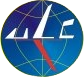 